MINUTA DE TRABAJO DE LAS COMISIONES EDILICIAS DE ASISTENCIA SOCIAL,   PRENSA Y DIFUSIÓN, PLANEACIÓN ECONÓMICA Y LICENCIAS Y REGULARIZACIONES   DEL H. AYUNTAMIENTO  CONSTITUCIONAL  DE SAN JUAN DE LOS LAGOS, JALISCO.En la ciudad de San Juan de los Lagos, Jalisco .  Siendo las 13:45 trece horas con treinta minutosdel día  17 de mayo del 2021, reunidos en la oficina de Prensa y Difusión del palacio municipal de esteH. Ayuntamiento de San Juan de los Lagos, Jalisco, ubicado en la planta alta de Presidencia Municipal, en la calle Simón Hernández número 1 (uno), Colonia Centro de ésta Ciudad, en mi carácter de Presidente de las Comisiones Edilicias de Asistencia Social, Prensa y Difusión, Planeación Económica y Licencias y Regularizaciones del H. Ayuntamiento Constitucional de San Juan de los Lagos, Jalisco ; conforme al artículo 8 punto 1 fracción 11 inciso e {el artículo 25 de la Ley de Transparencia y Acceso a la Información Pública del Estado de Jalisco y sus Municipios , y en los términos del artículo 49 fracción 11 y IV de la Ley de Gobierno y Administración Pública Municipal del Estado de Jalisco y sus Municipios; donde se les pide a los Munícipes asistir puntualmente y permanecer en las sesiones del Ayuntamiento y a las reuniones de las Comisiones Edilicias de las que forme parte, e informar al Ayuntamiento y a la Sociedad de sus actividades,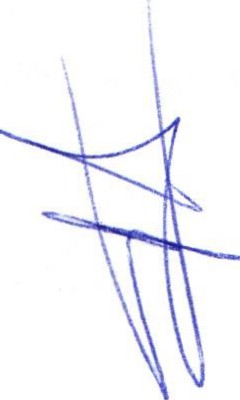 a través de la forma  y mecanismos  que,•establezcan  los ordenamientos  municipales y, con el objeto de revisar la correspondencia de las presentes Comisiones   desarrollándose  bajo lo siguiente :ORDEN DEL DÍA.l.	Lista de asistencia y declaratoria del Quórum Legal.11.	Lectura y Aprobación  del Orden del Día.111.	Asuntos    Generales .IV.	Clausura de la sesión .DESAHOGO.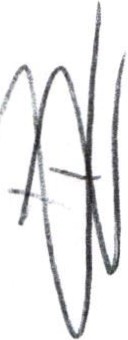 l.            LISTA DE ASISTENCIA y!pECLARATORIA  DEL QUÓRUM LEGAL.Regidor Municipal suplente-  Lic. Son.ia García Aldana----------  -----------------------------------------------   PresenteDir. De Prensa y Difusión - Lic. Luis Alberto R. de León Pérez -----------------------------------------------PresenteDir. De Padrón y Licencias- Lic. Fátir.,la del Rosario Gutierrez Martínez -----------------------------------Presente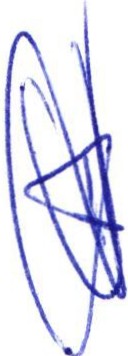 Dir. De Promoción económica y turismo- t.:ic. lrma de Alba Padilla-----------------------------------------­ PresenteRegidor y demás presentes , en uso de la voz el Regidor Suplente Lic. Sonia García Aldana , presidente de las comisiones edilicias Asistencia Social , Prensa y Difusión, Planeación económica y Licencias y regularizaciones , para efecto de dar inicio a la sesión de las comisiones mencionadasCorrespondientes a esta fecha , y ante la asistencia de los suscritos y de conformidad a lo establecido en el reglamento interior del Municipio de San Juan de Los Lagos, Jalisco , se declara que por la asistencia de 1 regidor suplente y 3  testigos existe Quórum legal para sesionar , esta sesión es informativa y si hubiese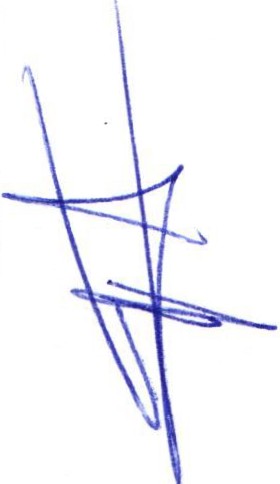 algún punto de acuerdo que se llegasen a tomar y se requiera de votación , éstos serán válidos y todos contarán con derecho a voz y voto .11.             LECTURA Y APROBACION  DEL ORDEN DEL DÍA.•Como segundo punto del orden del d ía, en uso de la voz de la Regidora suplente Lic. Sonia García Aldana en su carácter de Presidente de las Comisiones Edilicias de Asistencia Social, Prensa y Difusión, Planeación económica y Licencias y regularizaciones ; pone a consideración y aprobación los siguientes puntos del orden del día:l.		Recordatorio de los proyectos y trabajos presentados en la sesión anterior por medio de la dependencia , avances , trabajos y actividades ya ejecutadas , resultados hasta el momento , por parte de la Dependencia de Desarrollo Social, que viene siendo Asistencia Social.11.	Recordatorio de los proyectos y trabajos presentados en la sesión anterior  por medio de ladependencia , avances , trabajos y actividade$ ya ejecutadas , resultados hasta el momento, por parte de la Dependencia de Comunicación Social.111.	Recordatorio de los proyectos y trabajos presentados en la sesión anterior  por medio de ladependencia , avances , trabajos y actividades ya ejecutadas , resultados hasta el momento , por parte de la Dependencia de Planeación económica .IV.		Recordatorio de los proyectos y trabajos presentados en la sesión anterior  por medio de la dependencia , avances , trabajos y actividades ya ejecutadas , resultados hasta el momento , por parte de la Dependencia de Padrón y licencias .Una vez sometido  a consideración  el orden del día, previamente circulado , se da  por enterado a todos los presentes sobre  la participación  en dicha sesión , es aprobado  dicha  propuesta de trabajo  por 1 voto  a favor  del regidor  suplente  presente y  3 votos  a favor  de  los testigos  presentes,  danta  un total  de votos a favor , que corresponde  a una mayoría ·absoluta . SE APRUEBA  el orden del día sometido .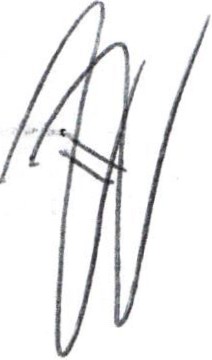 Damos apertura , y sedemos la voz a cada uno de los directores o representantes de cada una de las dependencias , y en orden para exponer cada uno de los proyectos que compartirán .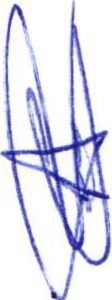 l.		Recordatorio de los proyectos y trabajos presentados en la sesión anterior por medio de la dependencia , avances , trabajos y actividades ya ejecutadas , resultados hasta el momento e impacto generado , por parte de la Dependencia de Desarrollo Social 1 Asistencia Social.Se platico acerca de poder aumentar el padrón de juntos vivamos mejor, tratando de que sean 50 personas más, lo cual se tomará en cuenta para poderlo ingresarlo acabildo .En el siguiente mes de junio se continuara con el programa de cada gota cuenta , y el de juntos vivamos mejor.11.		Recordatorio de los proyectos y trabajos presentados en la sesión anterior por medio de la dependencia , avances, trabajos y actividades ya ejecutadas , resultados hasta el momento e impacto generado , por parte de la Dependencia de Comunicación Social.La Dirección de Relaciones Públicas y Comunicación Social cuenta con 4 áreas :Producción. Diseño.Comunicación Institucional y Gabinete de Prensa.En el área de Producción y Diseño se realizaron 20   para diferentes dependencias de la Alcaldía ...... .::Se continúa con la credencialización  i terna , toma de fotografía , procesamiento de datos e impresiónde la credencial a 4  personas de diferéri,tes áreas .En comunicación Institucional se cubrieron evento.s, se publicaron 34 Post para redes sociales .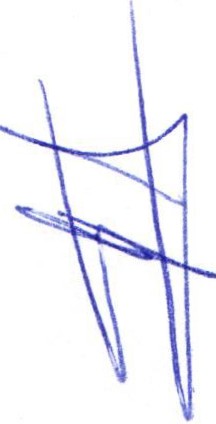 Se cubrieron las sesiones de Cabildo y Comisiones Edilicias que así lo solicitaron .En medios digitales se realizaron publicaciones diarias y en  2 médios impresos regionales de circulación semanal( ágora el periódico de San Juan) y quincenal( mg noticias), se realizaron diversas publicaciones información institucional y campañas .                  Se monitorean los diarios digitales del Estado de Jalisco , Naciona!es y Redes Sociales .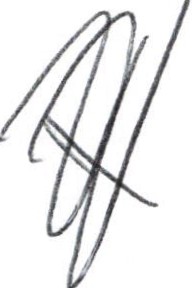 En Gabinete de Prensa  se atendió a diferentes medios, el tema fue la falta de agua en el municipio ,entrevista al Director de Agua Potable René Valdivia .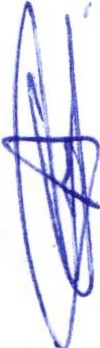 Se continúa con las campañas uso cubre bocas, prevención dengue , no caer en extorsiones , covid 19vacunas , además de prevención de incendios y el cuidado del agua.111.		Recordatorio de los proyectos y trabajos presentados en la sesión anterior por medio de la dependencia , avances, trabajos y actividades ya ejecutadas , resultados hasta el momento e impacto generado, por parte de la Dependencia de Planeación económica.IV.		Recordatorio de los proyectos y trabajos presentados en la sesión anterior por medio de la dependencia , avances, trabajos y actividades ya ejecutadas , resultados hasta el momento e impacto generado , por parte de la Dependencia de Padrón y licencias.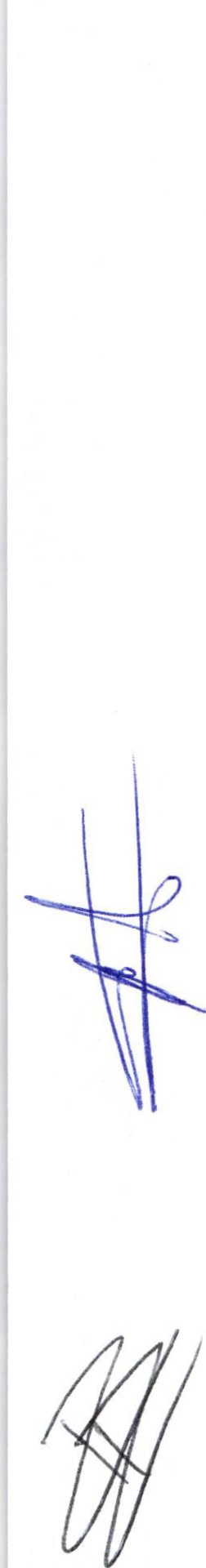 Se continúa con la actualización de giros en el sistema para con el.lo tener un padrón más real y actual de todos los negocios en el municipio.Se continua con la instalación del programa visor urbano para homologar el proyecto previo que se hizo en el municipio que antes mencionamos l.lamado "proyecto de actualización de actividades económicas" con el que buscamos nutrir la plataforma y brindar agilidad en su tramites y sobre todo transparencia en cada uno de el.los , seguimos con pruebas y actualizaciones implementando mejoras estando próximos a lanzarlo para el público en general.Trabajamos realizando el lineamiento en los negocios establecidos dentro de la zona comercial , con el objetivo de tener un espacio para que el peatón pueda transitar libremente .Como parte de imagen se continúa con operativos de vigilancia en cuestión de agentes hoteleros procurando la mejora en la vialidad y en su presentación para el municipio y los turistas que nos visitan.Se sigue con el proceso de las labores de vigilancia en todos los giros en general.V.	ASUNTOS GENERALES.En voz de la regidora suplente Lic. Sonia Garcia Aldana , en mi carácter de Presidente de las comisiones edilicias de Asistencia Social, Prensa y difusión , Planeación económica y Licencias y regularizaciones ; informo que.No existe algún otro tema a tratar como asunto general.                              VI.	CLAUSURA DE LA SESION.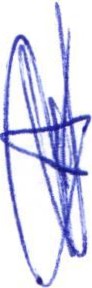 Regidor y demás presentes, en voz de la regidora Suplente Sonia Garcia Aldana , en mi carácter de Presidente de las comisiones edilicias de Asistencia Social, Prensa y difusión , Planeación económica y Licencias y  regularizaciones , en virtud de que ha sido agotado el orden del día se declara concluida  lapresente sesión siendo las 14:40 catorce horas y treinta y ocho minutos del día de hoy  17 de Mayo del.	'2021; con fundamento en lo dispuesto por los artículos 29 y 31 de la Ley de Gobierno y la Administración Pública Municipal del estado de Jalisco . Firmando en el.l quienes intervinieron , quisieron y supieron hacerlo, por y ante el presidente de estas comisiones.A T E N T A M E N T E:SAN JUAN DE LOS LA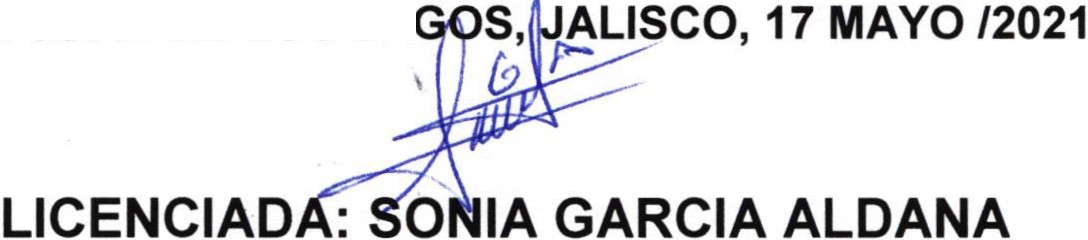 REGIDORA SUPLENTE DEL H. AYUNTAMIENTO  DE SAN JUAN DE LOS LAGOS, JALISCO. Y PRESIDENTE DE LAS COMISIONES EDILICIAS DE ASISTENCIA  SOCIAL, PRENSA Y DIFUSIÓN, PLANEACION ECONOMICA Y LICENCIAS Y REGULARIZACIONES-.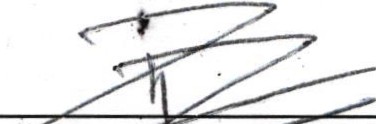 LIC. LUIS p::;.. ,..r'L-...... DE LEÓN" PÉ EZ DIR.C	NICACIÓN SOCIALLIC. IRMA DE ALBA PADILLA.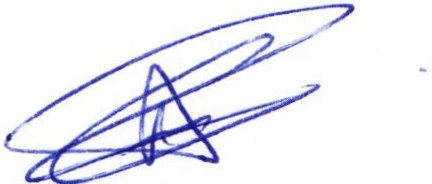 DIR. PROMOCION ECONOMICA Y TURISMODEL ROSARIO GUTIERREZ MARTINEZ.DEP. PADRON Y LICENCIAS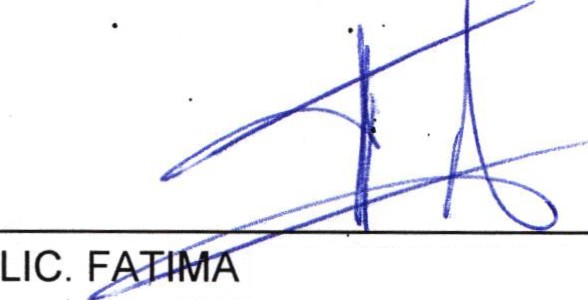 